СЛУЖБЕНИ ЛИСТ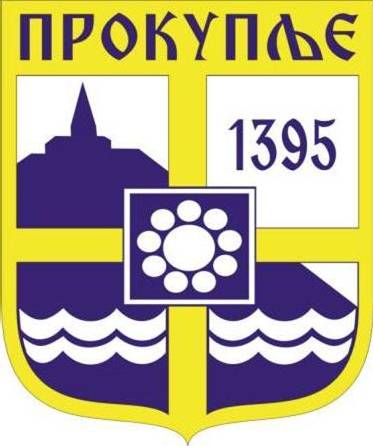 ГРАДА ПРОКУПЉА1На основу члана 27. став 10. , а у вези члана 26. став 1. тачка 2. и члана 34. Закона о јавној својини („Сл.гласник РС“, бр. 72/2011, 88/2013, 105/2014, 104/2016-др. Закон, 108/2016, 113/2017,  95/2018, 153/2020), члана 6. Уредбе о условима прибављања и отуђења непокретности непосредном погодбом и давања у закуп ствари у јавној својини, односно прибављања и уступања искоришћавања других имовинских права, као и поступцима јавног надметања и прикупљања писмених понуда („Сл.гласник РС“, бр. 16/2018), и члана 63.став 1. тачка 19. Статута Града Прокупља („Сл.лист Општине Прокупље“, бр.15/2018), Записника са јавног надметања – лицитације – давање у закуп пословних простора у јавној својини Града Прокупља на одређено време, к.п.бр.306/2 КО Прокупље-град – Нова пијаца бр.463-12/2024-02 од 26.04.2024. године, Градско веће града Прокупља на седници одржаној дана 29.04.2024.године, доноси  следећуО Д Л У К Уо давању у закуп пословног простора у јавној својини Града Прокупља на одређено време	I ДАЈЕ СЕ  у закуп, као најповољнијем понуђачу, пословни простор у јавној својини Града Прокупља који се налази на Новој пијаци на кат.пар.бр..306/2 КО Прокупље, уписан у лист непокретности бр.6712 КО Прокупље-град и то:У објекту бр.4, пословни простор у улазу бр. 6 посебан део бр.6, површине 25 м2, трговинска делатност, закуп 1 година са могућношћу продужења, по укупној цени од 14.687,50 динара месечно – трговинској радњи Саша Петровић ПР МАЛОПРОДАЈА КУЋНОМ ХЕМИЈОМ, власника Саше Петровића, са седиштем у Прокупљу, ул.Ратка Павловића - Ћићка бр.230 ПИБ: 112246554; МАТ.Број: 65976331	II Овлашћује се градоначелник града Прокупља да са понуђачем из предходног става закључи уговор о закупу пословног простора из  става I ове одлуке.III Уговор о закупу предметног пословног, биће закључен најкасније у року од 30 дана од дана доношења ове одлуке.IV Ова Одлука ступа на снагу осмог дана од дана објављивања у „Службеном листу града Прокупља“V Одлуку доставити: Одељењу за урбанизам, стамбено-комуналне делатности и грађевинарство, Одељењу локалне пореске администрације, Одељењу за буџет и финансије градске управе града Прокупља, понуђачу, Архиви.ГРАДСКО ВЕЋЕ  ГРАДА ПРОКУПЉАБрој: 06-57/2024-02У Прокупљу, 29.04.2024. године                                                                                        ПРЕДСЕДНИК                                                                                                               ГРАДСКОГ ВЕЋА                                                                                                              Мирослав Антовић с.р.2На основу члана 46. Закона о локалној самоуправи (,,Службени гласник РС“, бр.129/07, 83/14-др.закон,101/10-др.закон, 47/18 и 111/21-др.закон),члана 53.Статута града Прокупља (,,Службени лист општине Прокупље„ бр.15/2018) и члана 21.Одлуке о Градском већу града Прокупља (,,Службени лист града Прокупља „ бр.2/2018), а у вези са чланом 53.Уредбе о накнади трошкова и отпремнини државних службеника и намештеника (,,Службени гласник РС,, бр.98/07-пречишћени текст,84/14,84/15, 74/21 и 119/23), Градско веће града Прокупља на седници одржаној дана 29.04.2024.године  донело јеПРАВИЛНИК О ИЗМЕНАМА И ДОПУНАМА ПРАВИЛНИКА О НАКНАДИ ПУТНИХ ТРОШКОВА ЗА СЛУЖБЕНО ПУТОВАЊЕ У ЗЕМЉИ И ИНОСТРАНСТВОЧлан 1.У Правилнику о накнади путних трошкова за службено путовање у земљи и иностранству (,,Службени лист општине Прокупље“ бр.19/2015 и ,,Службени лист града Прокупља“ бр,38/2019) члан 1. мења се и гласи:,, Правилником о накнади путних трошкова за службено путовање у земљи и иностранству (у даљем тексту: Правилник) уређују се услови под којима  изабрана, именована и постављена лица у органима града Прокупља, запослени у Градској управи  града Прокупља  и интерни ревизори у Служби интерне ревизије (у даљем тексту: запослени) остварују право на накнаду путних трошкова за службено путовање у земљи и иностранство“.                                    Члан 2.У Правилнику у члану 2.став 2. прва алинеја мења се и гласи:,,- градоначелник, који издаје налог за службено путовање заменику градоначелника, члановима Градског већа, начелнику Градске управе, лицима која он поставља, председнику Скупштине града и интерним ревизорима у Служби интерне ревизије;“.Члан 3.У Правилнику у целом тексту речи: ,,Одељење за привреду и финансије“ замењују се речима: ,,Одељење за буџет и финансије“ у одговарајућем падежу.Члан 4.У Правилнику  у члану 8.став 1.мења се и гласи:,Дневница за службено путовање у земљи износи 1000,00 динара“ .Члан 5.У Правилнику у члану 14.став 1. мења се и гласи:,,Службено путовање у иностранство одобрава решењем Градско веће града Прокупља у складу са Одлуком о буџету града Прокупља.“Члан 6. У Правилнику у члану 15.став 2. мења се и гласи:,, Овлашћена лица из члана 2. Правилника издају налог за службено путовање у иностранство запосленом пре него што он пође на службено путовање“. Члан 7.У осталом делу,  Правилник о накнади путних трошкова за службено путовање у земљи и иностранству (,,Службени лист општине Прокупље“ бр.19/2015 и ,,Службени лист града Прокупља“ бр,38/2019)  остаје непромењен.Члан 8.Овај Правилник ступа на снагу осмог дана од дана објављивања у Службеном листу града Прокупља.Број : 06-57/2024-02У Прокупљу, дана 29.04.2024.године  ГРАДСКО ВЕЋЕ ГРАДА ПРОКУПЉА                                                               Председник Градског већа                                                                  Мирослав Антовић с.р.С а д р ж а ј1.Одлука о давању у закуп пословног простора у јавној својини Града Прокупља на одређено време..........................................................................................................................12. Правилник о изменама и допунама Правилника о накнади путних трошкова за службено путовање у земљи и иностранству...................................................................3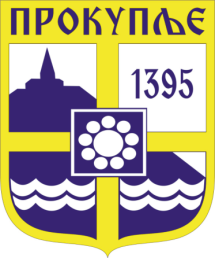    Издавач: Скупштина града Прокупља  Лист уредио Ивана Обрадовић   Главни и одговорни уредник: Секретар Скупштине града Прокупља  Тања ЂорђевићГОДИНА XVIБрој 19Прокупље29. Април2024.годинеЛист излази према потребиГодишња претплата: 1.000 дин.Цена овог броја износи: 40 дин.Рок за рекламацију: 10 дана